Publicado en Salamanca el 18/03/2021 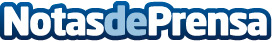 Los mejores helados artesanales en Salamanca según Café NoveltyCon la primavera a punto de estrenarse y con el calor apretando empieza a apetecer cambiar el menú diario por alimentos más frescos: ensaladas, fruta fresca y heladosDatos de contacto:Café Novelty+34 923 219 990Nota de prensa publicada en: https://www.notasdeprensa.es/los-mejores-helados-artesanales-en-salamanca Categorias: Gastronomía Castilla y León Restauración http://www.notasdeprensa.es